URZĄD MIASTA ŻYRARDOWA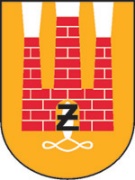              Plac Jana Pawła II Nr 1, 96-300 Żyrardów, tel.: 46 858-15-60www.zyrardow.pl, www.bip.zyrardow.plŻyrardów, 7.03.2023 r.ZP.271.2.5.2023.MPINFORMACJA Z OTWARCIA OFERT	Zamawiający na podstawie art. 222 ust. 5 ustawy Prawo zamówień publicznych 
(Dz. U. z 2022 r., poz. 1710 t.j.) udostępnia informację z otwarcia ofert w postępowaniu 
pn. „Wykonanie otworu poszukiwawczo-rozpoznawczego Żyrardów GT-1 
w miejscowości Żyrardów zgodnie z Projektem robót geologicznych na wykonanie otworu poszukiwawczo – rozpoznawczego wód termalnych Żyrardów GT-1 w miejscowości Żyrardów”.	W terminie składania ofert tj. do dnia 7.03.2023 r. godz. 12:00 do Zamawiającego wpłynęły 3 oferty. Przed otwarciem ofert podano kwotę, jaką Zamawiający zamierza przeznaczyć na sfinansowanie zamówienia w wysokości: 19 200 733,00 zł.Ofertę złożyli Wykonawcy:Prezydent Miasta ŻyrardowaLucjan Krzysztof Chrzanowskil.p.Wykonawca i adresCena w złotych1Exalo Drilling S.A. ul. Plac Staszica 964 – 920 Piła NIP 527-26-81-25819 757 207,102Algeo Sp. z o.o. Grabownica Starzeńska 60936-207 Grabownica Starzeńska NIP 686167178520 233 500,003UOS DRILLING S. A. ul. Żelazna 59 lok. 404 00-848 Warszawa NIP 527264241319.850.311,95